　　年　　月　　日社会福祉法人　京都府共同募金会　南丹市共同募金委員会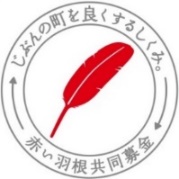 　　　年度　赤い羽根共同募金助成事業　【報告書】南丹市共同募金委員会　会長　様報告者　団体名称　　　　　　　　　　　　　　　　　　　団体代表者名　　　　　　　　　　　　　　　印　下記のとおり、赤い羽根共同募金助成事業について報告します。※皆さんの活動をホームページ等で広く紹介していきたいと思いますので、写真データ（2点程度）をぜひご提供ください。事務局にデータをお持ちいただくか、E:mail；chiiki.c.nantan.shakyo@gmail.comまでお願いいたします。◆収支決算報告※各支出項目に合わせた領収書原本を添付してください。項目により欄が足らない場合は追加してください。※交流活動のため等の食材費は助成対象となりますが、飲食費（湯茶代は除く）は助成対象外となります。飲食費（湯茶代は除く）と確認された場合は返金いただくこともあります。◆事業の成果やこれからの活動について◆寄付者への「ありがとうメッセージ」※ホームページ等に掲載しますので、ご協力をお願いします。事 業 名（活動名）実施時期実施場所実施回数参加者数（のべ）人参　加　者(あてはまるものに✓を入れてください)高齢者：□高齢者全般　　　　□要介護高齢者　　　□要支援高齢者□高齢者世帯　　　　□介護者・家族障がい児・者：□障がい児者全般　　□知的障がい児者　　□身体障がい児者□精神障がい者　　　□心身障がい児者　　□介助者・家族児童・青少年：□乳幼児　　　　　　□児童　　　　　　　□青少年□一人親家族　　　　□養護児童　　　　　□遺児・交通遺児住民全般：□住民全般　　　　　□災害等被災者　　　□低所得者・要保護世帯□在日外国人　　　　□その他（　　　　　　　　　　　　　　　　　）高齢者：□高齢者全般　　　　□要介護高齢者　　　□要支援高齢者□高齢者世帯　　　　□介護者・家族障がい児・者：□障がい児者全般　　□知的障がい児者　　□身体障がい児者□精神障がい者　　　□心身障がい児者　　□介助者・家族児童・青少年：□乳幼児　　　　　　□児童　　　　　　　□青少年□一人親家族　　　　□養護児童　　　　　□遺児・交通遺児住民全般：□住民全般　　　　　□災害等被災者　　　□低所得者・要保護世帯□在日外国人　　　　□その他（　　　　　　　　　　　　　　　　　）高齢者：□高齢者全般　　　　□要介護高齢者　　　□要支援高齢者□高齢者世帯　　　　□介護者・家族障がい児・者：□障がい児者全般　　□知的障がい児者　　□身体障がい児者□精神障がい者　　　□心身障がい児者　　□介助者・家族児童・青少年：□乳幼児　　　　　　□児童　　　　　　　□青少年□一人親家族　　　　□養護児童　　　　　□遺児・交通遺児住民全般：□住民全般　　　　　□災害等被災者　　　□低所得者・要保護世帯□在日外国人　　　　□その他（　　　　　　　　　　　　　　　　　）実施内容（具体的にご記入ください。）※実施内容がわかる写真・資料等を添付してください。※実施内容がわかる写真・資料等を添付してください。※実施内容がわかる写真・資料等を添付してください。【　収　入　】【　収　入　】決　算　額内　　訳　　等本　助　成　金本　助　成　金自己資金自己資金合　　　計合　　　計【　支　　出　】決　算　額内　　訳　　等　（具体的に）諸謝金旅費交通費材料費消耗品費印刷製本費会議費備品購入費賃借料修繕費通信運搬費合　　　計